JOHN CRAWLER CRANE OPERATOR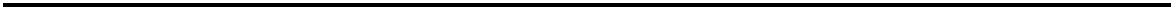 Mobile No. +971 50 475 3686Email Address: john-399426@2freemail.com CURRICULUM VITAECAREER OBJECTIVE:CRAWLER CRANE OPERATORCAREER SUMMARY:Sarens Project Middle East Sharjah, UAE ( Moray Firth Windfarm East ) Crawler Crane Operator CC 8800-1 Boom BoosterSarens Project Middle east Uthmaniyah, K.S.A (Uthmaniyah Gas Plant) as Crawler Crane Operator CC 8800-1 Boom BoosterSarens Project Middle east Yanbu, K.S.A ( Yanbu Export Refinary Proj.) as Crawler Crane Operator CC 8800-1.Sarens NV Algeria LNG Project as Heavy lift Crawler Crane operator.Mammoet Gulf Dubai and all Lifting Project of the Company as a CC8800-1 Crawler Crane operator .Mammoet Gulf, Abu Dhabi / Borouge EU2 Project as Crawler Crane operator.Mammoet Gulf, Qatar / Rasgas Expansion Project as Crawler Crane Operator.4 years in MARMEEELEC Construction Corp. Phil. As Mobile Crane Operator.OBJECTIVES:Seeking an opportunity to utilize my extensive experience with a company that offers growth and increasing responsibilityIV.	SUMMARY OF QUALIFICATION: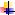 Experienced in heavy Duty machinery Operator who utilizes strong technical skills to support and attain business objectives. Developed expertise in the following areas:Heavy Duty Crane Driver :Terex-Demag : CC 2200-1 (350T),CC2400-1( 450T), CC 25001(500T), CC 2800-1 (600T), CC 4800 (800T),CC 8800-1 (1600T) CC 8800-1 Boom Booster ( 2200T ).Liebherr : LR 1400 (400T), LR 1600/2 (600T)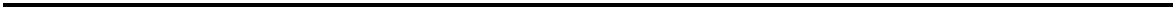 IV. SUMMARY OF WORK EXPERIENCE :Duties and Responsibilities :Capable of crane supervision for assembling, dismantling and lifting of equipment’s.Assembled / Rigged the crane with the aid of the assist rigger, auxiliary crane and forklift for the assistance of building the crane.Refer to the Manufacturer’s Manual for exact Counterweight, Boom length and Boom sequence, and the right Reeving plan for the exact load to be lift.Coordinate to the civil personnel for preparation the ground level and compaction.Measuring the required radius of the Load and radius of the Super lift Counterweight before positioning the crane.Preparation of Rigging Gear and make sure all are certified and it is in according to the rigging plan.Operates cranes in a safe way according to crane manufacturer’s manual, corporate Safety Manual and on European or British Code Crane Practice.Perform general maintenance and basic repairs on crane.Perform Mobilization / Demobilization of equipment.Checking the crane condition for: oil levels, Lubricants, water, etc. before operating the crane.Maintain Crane logbook in all basis.Report any defect or malfunction immediately to Site Manager / Project Manager / Maintenance Manager in writing.Report performed basic repairs to the supervisor, in the absence to the maintenance manager.Fills in daily / weekly report and submits to maintenance manager.Authorization : Refuse to lift in unsafe situations. Not allowed when any of safety devices is not functioning properly. Not allowed to lift beyond Safe Working Load of crane. Not allowed to lift without original load chart in the crane operators cabin. Not allowed to by pass any safety devices on the crane to avoid injury and accident.Duties and Responsibilities :Assigned to Operate on CC 8800-1(1600t), for Erection and Installation of different sizes of Equipment.Crane Operator on CC 2800-1(600t) with the Maximum Boom Length configuration of 84m Main Boom and Luffing Jib of 96M.Crane Operator on CC 2500-1(500t) Erection of Vessel, Exchanger and other heavy lifting job.Crane Operator on CC 2400-1(350t) lifting and Erecting Tunnel Boring Machine.Capable to operate Cranes up to 1600 tons Capacity.Knowledgeable of Rigging and De-rigging of Crawler Cranes.Place timber mats or steel plates under the trucks of the crane and check the ground of the crane (e.g. building sites) before sitting the crane.Maintain cranes by inspecting them for any defects or wear, lubricate ropes and winches, and replace worn out wire rope .Duties and Responsibilities:Can operate crane with clam shell (60t bucket attached).Lifting of any kind of lifting materials on oil and gas plants.Performing Tandem and Tailing Lifting Crane.Erection of high raise platform and smoke stocks.Daily routine check up on the lifting equipment and installing of pre-cast steel and concrete.Perform early morning InspectionInspects and adjust crane mechanism and accessories equipment to prevent malfunction and wear.Responsible for Checking of Engine Oil, Hydraulic Oil, Engine Coolant/Level.Responsible for Checking of any Leak (Walk around Inspection).Perform Daily Checklist, Daily Report for Maintenance and Daily Service Meter.Responsible for Checking of Winch Drum and Wire Rope.Responsible for Checking of all Sensors (Boom Limit, Hook Block Limit).Responsible for Visual Checking on Boom Member and Hook Block.Confirmation on Load Safe device.Knowledgeable on Technical and Mechanical Problem.Knowledgeable on Boom Installation and Wire Rope Reeving.V.  EDUCATIONAL & PROFESSIONAL ACHIEVEMENTS :SECONDARY	:ELEMENTARY	:DR. Gerardo Sabal Municipal National High SchoolClaveria , Misamis OrientalMarch 1999Xavier University Ateneo Grade SchoolNazareth, Cagayan de Oro CityMarch 1992Certificates and Training Attended:CERTIFIED RIGGER 1CERTIFIED CRANE OPERATOR OF CC 8800-1( 1600T ) CRANE SAUDI ARAMCO, KINGDOM OF SAUDI ARABIAMAMMOET GULF DUBAIMAMMOET ROMSTAR MALAYSIAPROFESSIONAL ACHIEVEMENTS AND TRAINING CERTIFICATESI hereby Affirm that the statements made by me are true and correct to the best of my knowledge.JOHN Crawler Crane OperatorPosition:Heavy lift Crane OperatorPeriod:September 2010 to PresentEmployer:CMK Mammoet GulfPosition:Heavylift Crane OperatorPeriod:September 2007 to September 2010Employer:MARMEELEC Constructions PhilippinesPosition:Hydraulic Mobile Crane OperatorPeriod:February 2002 to January 2006